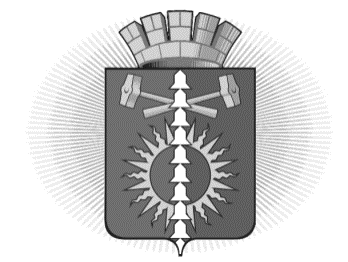 ГЛАВАГОРОДСКОГО ОКРУГА ВЕРХНИЙ ТАГИЛПОСТАНОВЛЕНИЕПриложениек постановлению Администрации   городского округа Верхний Тагилот __________ № _____ПЛАНдействий по ликвидации последствий аварийных ситуаций на территории городского округа Верхний Тагил (Новая редакция)Цели и задачиЦели:Повышение эффективности, устойчивости и надежности функционирования объектов жилищно-коммунального хозяйства.Мобилизация усилий по ликвидации технологических нарушений и аварийных ситуаций на объектах жилищно-коммунального назначения. Снижение до приемлемого уровня технологических нарушений и аварийных ситуаций на объектах жилищно-коммунального назначения минимизация последствий возникновения технологических нарушений и аварийных ситуаций на объектах жилищно-коммунального назначения.Задачи:Приведение в готовность оперативных штабов по ликвидации аварийных ситуаций на объектах жилищно-коммунального назначения, концентрация необходимых сил и средств.Организация работ по локализации и ликвидации аварийных ситуаций.Обеспечение работ по локализации и ликвидации аварийных ситуаций материально-техническими ресурсами.   Обеспечение устойчивого функционирования объектов жизнеобеспечения населения, социальной и культурной сферы в ходе возникновения и ликвидации аварийной ситуации. РАЗДЕЛ 1. Краткая характеристика коммунальных сетей, потребителей тепловой энергии и оценка возможной обстановки при возникновении аварий1.1. Климат и погодно-климатические явления, оказывающие влияние на эксплуатацию коммунальных сетей.Климат городского округа Верхний Тагил - умеренно-континентальный, с длинной и холодной зимой и коротким летним периодом.Средняя месячная температура воздуха июля, самого теплого месяца в году, составляет 18°С. Средняя температура января, самого холодного месяца года - 17-20°С. Устойчивый снежный покров лежит в среднем с начала ноября до конца апреля. Относительная влажность воздуха 
в среднем - 70 %. Среднегодовая скорость ветра - 3,5 м/с, преобладающее направление – северо-западное.Неблагоприятные погодно-климатические явления, оказывающие влияние на эксплуатацию теплоснабжающие объекты и тепловые сети, обуславливаются прохождением холодных циклонических фронтов, выпадением большого количества снега, понижением температуры наружного воздуха ниже -35 оС.1.2. Населенные пункты городского округа Верхний ТагилСведения о поставщиках и потребителях коммунальных услуг.а) водоснабжение и водоотведениеб) электроснабжениев) теплоснабжениеИсточники топливаИсточники тепловой энергии для производства теплоносителя АО «Интер РАО-Электрогенерация» филиал Верхнетагильская ГРЭС – природный газ,источники тепловой энергии для производства теплоносителя «МУП ЖКХ п. Половинный» - природный газ. На территории АО «Интер РАО-Электрогенерация» филиал Верхнетагильская ГРЭС создается запас резервного топлива (уголь) на100 дней. Место хранения запасов топлива – промышленная площадка АО «Интер РАО-Электрогенерация» филиал «Верхнетагильская ГРЭС». В блочной газовой котельной п. Половинный предусмотрен резервуар 1 м3 для хранения резервного топлива.Риски возникновения аварий, масштабы и последствияВыводы из обстановкиНаиболее вероятными причинами возникновения аварий и сбоев в работе могут послужить; перебои в подачеэлектроэнергии; износ оборудования; неблагоприятные погодно-климатические явления; человеческий фактор.РАЗДЕЛ 2. Организация работ2.1. Организация управления ликвидацией аварий на тепло-производящих объектах и тепловых сетяхКоординацию работ по ликвидации аварии на муниципальном уровне осуществляет комиссия по предупреждению и ликвидации чрезвычайных ситуаций и обеспечению пожарной безопасности, на объектовом уровне – руководитель организации, осуществляющей эксплуатацию объекта.Органами повседневного управления территориальной подсистемы являются:на муниципальном уровне – единые дежурно-диспетчерские службы муниципальных образований;на объектовом уровне – дежурно-диспетчерские службы организаций (объектов).Размещение органов повседневного управления осуществляется на стационарных пунктах управления, оснащаемых техническими средствами управления, средствами связи, оповещения и жизнеобеспечения, поддерживаемых в состоянии постоянной готовности к использованию.2.2. Силы и средства для ликвидации аварий Расчет сил и средств для устранения аварий на территории городского округа Верхний Тагил приведен в таблице (приложение № 1).2.3. Резервы финансовых и материальных ресурсов для ликвидации чрезвычайных ситуаций и их последствий.Для ликвидации аварий создаются и используются:- резервы финансовых и материальных ресурсов городского округа Верхний Тагил;- резервы финансовых материальных ресурсов организаций.          Объемы резервов финансовых ресурсов (резервных фондов) определяются ежегодно и утверждаются нормативным правовым актом. Аварийный запас материально-технических средств приведен в таблице (приложение № 2).2.4. Порядок действий по ликвидации аварий на тепло-производящих объектах и тепловых сетяхВ зависимости от вида и масштаба аварии принимаются неотложные меры по проведению ремонтно-восстановительных и других работ, направленных на недопущение размораживания систем теплоснабжения и скорейшую подачу тепла в дома с центральным отоплением и социально значимые объекты.Планирование и организация ремонтно-восстановительных работ на тепло-производящих объектах (далее - ТПО) и тепловых сетях (далее – ТС) осуществляется руководством организации, эксплуатирующей ТПО (ТС). Принятию решения на ликвидацию аварии предшествует оценка сложившейся обстановки, масштаба аварии и возможных последствий.Работы проводятся на основании нормативных и распорядительных документов оформляемых организатором работ.К работам привлекаются аварийно - ремонтные бригады, специальная техника и оборудование организаций, в ведении которых находятся ТПО (ТС) в круглосуточном режиме, посменно. О причинах аварии, масштабах и возможных последствиях, планируемых сроках ремонтно-восстановительных работ, привлекаемых силах и средствах руководитель работ информирует администрацию городского округа Верхний Тагил через единую дежурно-диспетчерскую службу (ЕДДС). О сложившейся обстановке население информируется диспетчером ЕДДС через местную систему оповещения и информирования.В случае необходимости привлечения дополнительных сил и средств к работам, руководитель работ докладывает главе городского округа Верхний Тагил, председателю комиссии по предупреждению и ликвидации чрезвычайных ситуаций и обеспечению пожарной безопасности. Расчет дополнительных сил и средств для локализации и ликвидации аварийных ситуаций приведен в таблице (Приложение № 3).При угрозе возникновения чрезвычайной ситуации в результате аварии (аварийном отключении коммунально-технических систем жизнеобеспечения населения в жилых кварталах на сутки и более, а также в условиях критически низких температур окружающего воздуха) работы координирует комиссия по предупреждению и ликвидации чрезвычайных ситуаций и обеспечению пожарной безопасности района.Расчеты допустимого времени устранения технологических нарушенийа) на объектах водоснабженияб) на объектах электроснабженияв) на объектах теплоснабженияПорядок действий администрации городского округа Верхний Тагил, подразделений, привлекаемых для ликвидации аварийных ситуаций при угрозе и возникновении технологических нарушений и аварийных   ситуацийприведен в таблице (Приложение № 4).П О Р Я Д О Кдействий звена городского округа Верхний Тагил территориальной подсистемы единой государственной системы предупреждения и ликвидации чрезвычайных ситуаций при аварийном отключении коммунально-технических систем жизнеобеспечения населения в жилых кварталах на сутки и более (в условиях критически низких температур окружающего воздуха)Приложение № 1 к Плану действий по ликвидации последствий аварийных ситуаций на системах теплоснабжения городского округа Верхний Тагил  Расчет сил и средств для устранения аварий на территории городского округа Верхний ТагилПриложение № 2к Плану действий по ликвидации последствий аварийных ситуаций на системах теплоснабжения городского округа Верхний Тагил Номенклатура и объем аварийного запаса материально- технических средств для ликвидации аварийных ситуаций на объектах ЖКХи коммунальных сетях городского округа Верхний ТагилПриложение № 3к Плану действий по ликвидации последствий аварийных ситуаций на системах теплоснабжения городского округа Верхний Тагил Расчет дополнительных сил и средств для локализации и ликвидации аварийных ситуацийПриложение № 4к Плану действий по ликвидации последствий аварийных ситуаций на системах теплоснабжения городского округа Верхний Тагил Порядок действий Администрации городского округа Верхний Тагил, подразделений, привлекаемых для ликвидации аварийных ситуаций при угрозе и возникновении технологических нарушений и аварийных ситуаций от___________от___________№ _______г. Верхний Тагилг. Верхний Тагилг. Верхний Тагилг. Верхний ТагилО внесении изменений в План действий по ликвидации последствий аварийных ситуаций на территории городского округа Верхний Тагил, утвержденный постановлением Администрации городского округа Верхний Тагил от 12.11.2013 № 875  О внесении изменений в План действий по ликвидации последствий аварийных ситуаций на территории городского округа Верхний Тагил, утвержденный постановлением Администрации городского округа Верхний Тагил от 12.11.2013 № 875  О внесении изменений в План действий по ликвидации последствий аварийных ситуаций на территории городского округа Верхний Тагил, утвержденный постановлением Администрации городского округа Верхний Тагил от 12.11.2013 № 875  О внесении изменений в План действий по ликвидации последствий аварийных ситуаций на территории городского округа Верхний Тагил, утвержденный постановлением Администрации городского округа Верхний Тагил от 12.11.2013 № 875  О внесении изменений в План действий по ликвидации последствий аварийных ситуаций на территории городского округа Верхний Тагил, утвержденный постановлением Администрации городского округа Верхний Тагил от 12.11.2013 № 875  О внесении изменений в План действий по ликвидации последствий аварийных ситуаций на территории городского округа Верхний Тагил, утвержденный постановлением Администрации городского округа Верхний Тагил от 12.11.2013 № 875  В соответствии с Федеральным законом от 27 июля 2010 года № 190-ФЗ   «О теплоснабжении», Правилами оценки готовности к отопительному периоду, утвержденными Приказом Министерства энергетики Российской Федерации от 12.03.2013 № 103 «Об утверждении правил оценки готовности к отопительному периоду», руководствуясь Уставом городского округа Верхний Тагил,В соответствии с Федеральным законом от 27 июля 2010 года № 190-ФЗ   «О теплоснабжении», Правилами оценки готовности к отопительному периоду, утвержденными Приказом Министерства энергетики Российской Федерации от 12.03.2013 № 103 «Об утверждении правил оценки готовности к отопительному периоду», руководствуясь Уставом городского округа Верхний Тагил,В соответствии с Федеральным законом от 27 июля 2010 года № 190-ФЗ   «О теплоснабжении», Правилами оценки готовности к отопительному периоду, утвержденными Приказом Министерства энергетики Российской Федерации от 12.03.2013 № 103 «Об утверждении правил оценки готовности к отопительному периоду», руководствуясь Уставом городского округа Верхний Тагил,В соответствии с Федеральным законом от 27 июля 2010 года № 190-ФЗ   «О теплоснабжении», Правилами оценки готовности к отопительному периоду, утвержденными Приказом Министерства энергетики Российской Федерации от 12.03.2013 № 103 «Об утверждении правил оценки готовности к отопительному периоду», руководствуясь Уставом городского округа Верхний Тагил,ПОСТАНОВЛЯЮ:1. Внести изменения в План действий по ликвидации последствий аварийных ситуаций на территории городского округа Верхний Тагил, утвержденный постановлением Администрации городского округа Верхний Тагил от 12.11.2013 № 875 «Об утверждении Плана действий по ликвидации последствий аварийных ситуаций на территории городского округа Верхний Тагил», изложив его в новой редакции (прилагается).2. Настоящее постановление опубликовать на официальном сайте городского округа Верхний Тагил в сети Интернет (www.go-vtagil.ru).Глава городского округа Верхний Тагил                                                                                 В.Г. КириченкоПОСТАНОВЛЯЮ:1. Внести изменения в План действий по ликвидации последствий аварийных ситуаций на территории городского округа Верхний Тагил, утвержденный постановлением Администрации городского округа Верхний Тагил от 12.11.2013 № 875 «Об утверждении Плана действий по ликвидации последствий аварийных ситуаций на территории городского округа Верхний Тагил», изложив его в новой редакции (прилагается).2. Настоящее постановление опубликовать на официальном сайте городского округа Верхний Тагил в сети Интернет (www.go-vtagil.ru).Глава городского округа Верхний Тагил                                                                                 В.Г. КириченкоПОСТАНОВЛЯЮ:1. Внести изменения в План действий по ликвидации последствий аварийных ситуаций на территории городского округа Верхний Тагил, утвержденный постановлением Администрации городского округа Верхний Тагил от 12.11.2013 № 875 «Об утверждении Плана действий по ликвидации последствий аварийных ситуаций на территории городского округа Верхний Тагил», изложив его в новой редакции (прилагается).2. Настоящее постановление опубликовать на официальном сайте городского округа Верхний Тагил в сети Интернет (www.go-vtagil.ru).Глава городского округа Верхний Тагил                                                                                 В.Г. КириченкоПОСТАНОВЛЯЮ:1. Внести изменения в План действий по ликвидации последствий аварийных ситуаций на территории городского округа Верхний Тагил, утвержденный постановлением Администрации городского округа Верхний Тагил от 12.11.2013 № 875 «Об утверждении Плана действий по ликвидации последствий аварийных ситуаций на территории городского округа Верхний Тагил», изложив его в новой редакции (прилагается).2. Настоящее постановление опубликовать на официальном сайте городского округа Верхний Тагил в сети Интернет (www.go-vtagil.ru).Глава городского округа Верхний Тагил                                                                                 В.Г. КириченкоМуниципальные образованияПлощадь территории,га
Численность населения,
человекВсего по округу31057,312 190город Верхний Тагил210010 673Сельские поселенияПоловинный4161237Белоречка217280№ п/пНаименованиеорганизации Адрес организации, телефон руководителя, диспетчерской службыНаименование абонентаАдрес абонента, телефонруководителя, диспетчерской службы123Муниципальное Унитарное Предприятие «Управление жилищно-коммунального хозяйства» Муниципальное Унитарное предприятие «Жилищно-коммунальное хозяйство пос. Половинный»ОАО «Интер РАО-Электрогенерация» филиал Верхнетагильская ГРЭС624162, г. В. Тагил, ул. Островского, 52тел: 8 (34357) 2 35 46624154, г. Верхний Тагил, пос. Половинный, ул. Лесная, 3Тел.: 8 (34357) 97 5 17624162, Свердловская область, г.Верхний Тагил Промышленный проезд4, ПромплощадкаТел:8(34357)2 23 598(34357)2 23 50 1. Администрация городского округа Верхний Тагил2. МБДОУ- детский сад № 323. МБДОУ - детский сад № 254. МБДОУ - детский сад № 225. МБДОУ - детский сад № 176. МБДОУ ЦРР - детский сад № 97. МБОУ СОШ № 88. МБОУ СОШ № 49. МБОУ СОШ № 4 (начальная)10. МБОУ СОШ № 1011. МБОУ ДОД «Верхнетагильская детская школа искусств»12. МКУК «Верхнетагильская городская библиотека им. Ф.Ф. Павленкова»13. МКУК «Верхнетагильский городской историко-краеведческий музей»14. МКУК «Центральная городская библиотека»15. МБУК «Городской Дворец культуры»16. МКУК «Половинный сельский культурно-спортивный комплекс»17. МБОУ ДОД «Детско-юношеский центр»18. МБУС «Спортивно-оздоровительный комплекс»19. ООО «УЖК»20. Территориальный орган пос. Половинный21. МУП «УК «Потенциал» (жилой фонд)22. МУП «ЖКХ п. Половинный» (жилой фонд)23. ГКОУ СО «Верхнетагильский Детский дом-школа»24. ГБУЗ СО «Городская больница г. Верхний Тагил»1. г. Верхний Тагил, ул. Жуковского, 13, тел. 2-49-302. г. Верхний Тагил, ул. Чехова, 2а, тел. 2-48-323. г. Верхний Тагил, ул. Энтузиастов, 5, тел. 2-39-504. г. Верхний Тагил, ул. Ленина, 112, тел. 2-30-33 5. пос. Половинный, ул. Харламова, 2 а, тел. 97-2-616.  г. Верхний Тагил, ул. Ново-Уральская, 56, тел. 2-32-367. г. Верхний Тагил, ул. Свободы, 37, тел. 2-44-758. г. Верхний Тагил, ул. Чапаева, 60, тел. 2-30-309. г. Верхний Тагил, ул. Строительная, 4810. п. Половинный, ул. Харламова, 6а, тел. 97-2-5911. г. Верхний Тагил, ул. Ленина, 63, тел. 2-40-5312. г. Верхний Тагил, ул. Чапаева, д. 3; ул. Жуковского, 16 (1 этаж), ул. Ленина, 1, тел. 2-46-0613. г. Верхний Тагил, ул. Ленина, 30, тел. 2-37-8914. г. Верхний Тагил, ул. Садовая, 9, тел. 2-49-9215. г. Верхний Тагил, ул. Ленина, 100, тел. 2-39-3216. п. Половинный, ул. Центральная, 3, тел. 97-5-5817. г. Верхний Тагил, ул. Маяковского, 2а, тел. 2-48-0418. г. Верхний Тагил, ул. Свободы, 43а, 43б19. г. Верхний Тагил, ул. Лесная, 19, тел. 2-35-3120. пос. Половинный, ул. Лесная, 1а, тел. 97-2-6221. г. Верхний Тагил, ул. Островского, 52, тел. 2-35-4622. п. Половинный, ул. Лесная, 3, тел. 97-5-1723. г. Верхний Тагил, ул. Островского, 60, тел. 2-36-0224. г. Верхний Тагил, ул. Островского, 39, ул. Ново-Уральская, 50в, ул. Строительная, 60а, ул. Строительная, 17а, тел. 2-38-00№ п/пНаименование электро-снабжающей организации Адрес организации, телефон руководителя, диспетчерской службыНаименование абонентаАдрес абонента, телефон руководителя, диспетчерской службы1ОАО «Облкоммунэнерго» 624162, г. Верхний Тагил, ул. Лермонтова, 1БТел.: 8(34357) 2 37 801. Администрация городского округа Верхний Тагил2. МБДОУ- детский сад № 323. МБДОУ - детский сад № 254. МБДОУ - детский сад № 225. МБДОУ - детский сад № 176. МБДОУ ЦРР - детский сад № 97. МБОУ СОШ № 88. МБОУ СОШ № 49. МБОУ СОШ № 4 (начальная)10. МБОУ СОШ № 1011. МБОУ ДОД «Верхнетагильская детская школа искусств»12. МКУК «Верхнетагильская городская библиотека им. Ф.Ф. Павленкова»13. МКУК «Верхнетагильский городской историко-краеведческий музей»14. МКУК «Центральная городская библиотека»15. МБУК «Городской Дворец культуры»16. МКУК «Половинный культурно-спортивный комплекс»17. МБОУ ДОД «Детско-юношеский центр»18. МБУС «Спортивно-оздоровительный комплекс»19. ООО «УЖК»20. Территориальный орган пос. Половинный21. МУП «УК «Потенциал» (жилой фонд)22. МУП «ЖКХ п. Половинный» (жилой фонд)23. ГКОУ СО «Верхнетагильский Детский дом-школа»24. ГБУЗ СО «Городская больница г. Верхний Тагил»1. г. Верхний Тагил, ул. Жуковского, 13, тел. 2-49-302. г. Верхний Тагил, ул. Чехова, 2а, тел. 2-48-323. г. Верхний Тагил, ул. Энтузиастов, 5, тел. 2-39-504. г. Верхний Тагил, ул. Ленина, 112, тел. 2-30-33 5. пос. Половинный, ул. Харламова, 2 а, тел. 97-2-616.  г. Верхний Тагил, ул. Ново-Уральская, 56, тел. 2-32-367. г. Верхний Тагил, ул. Свободы, 37, тел. 2-44-758. г. Верхний Тагил, ул. Чапаева, 60, тел. 2-30-309. г. Верхний Тагил, ул. Строительная, 4810. п. Половинный, ул. Харламова, 6а, тел. 97-2-5911. г. Верхний Тагил, ул. Ленина, 63, тел. 2-40-5312. г. Верхний Тагил, ул. Чапаева, д. 3; ул. Жуковского, 16 (1 этаж), ул. Ленина, 1, тел. 2-46-0613. г. Верхний Тагил, ул. Ленина, 30, тел. 2-37-8914. г. Верхний Тагил, ул. Садовая, 9, тел. 2-49-9215. г. Верхний Тагил, ул. Ленина, 100, тел. 2-39-3216. п. Половинный, ул. Центральная, 3, тел. 97-5-5817. г. Верхний Тагил, ул. Маяковского, 2а, тел. 2-48-0418. г. Верхний Тагил, ул. Свободы, 43а, 43б19. г. Верхний Тагил, ул. Лесная, 19, тел. 2-35-3120. пос. Половинный, ул. Лесная, 1а, тел. 97-2-6221. г. Верхний Тагил, ул. Островского, 52, тел. 2-35-4622. п. Половинный, ул. Лесная, 3, тел. 97-5-1723. г. Верхний Тагил, ул. Островского, 60, тел. 2-36-0224. г. Верхний Тагил, ул. Островского, 39, ул. Ново-Уральская, 50в, ул. Строительная, 60а, ул. Строительная, 17а, тел. 2-38-00№ п/пНаименование тепло-снабжающей организацииАдрес организации, телефон руководителя, диспетчерской службыНаименование абонентаАдрес абонента, телефон руководителя, диспетчерской службы1ОАО «Интер РАО-Электрогенерация»Филиал Верхнетагильская ГРЭС624162,г. Верхний Тагил,  сектор Промышленный проезд, 4 тел. 8 (34357) 2 23 591. Администрация городского округа Верхний Тагил2. МБДОУ- детский сад № 323. МБДОУ - детский сад № 254. МБДОУ - детский сад № 225. МБДОУ ЦРР - детский сад № 96. МБОУ СОШ № 87. МБОУ СОШ № 48. МБОУ СОШ № 4 (начальная)9. МБОУ ДОД «Верхнетагильская детская школа искусств»10. МКУК «Верхнетагильская городская библиотека им. Ф.Ф. Павленкова»11. МКУК «Верхнетагильский городской историко-краеведческий музей»12. МКУК «Центральная городская библиотека»13. МБУК «Городской Дворец культуры»14. МБОУ ДОД «Детско-юношеский центр»15. МБУС «Спортивно-оздоровительный комплекс»16. ООО «УЖК»17. МУП «УК «Потенциал»» (жилой фонд)18. МУП «ЖКХ п. Половинный» (жилой фонд)19. ГКОУ СО «Верхнетагильский Детский дом-школа»20. ГБУЗ СО «Городская больница г. Верхний Тагил»1. г. Верхний Тагил, ул. Жуковского, 13, тел. 2-49-302. г. Верхний Тагил, ул. Чехова, 2а, тел. 2-48-323. г. Верхний Тагил, ул. Энтузиастов, 5, тел. 2-39-504. г. Верхний Тагил, ул. Ленина, 112, тел. 2-30-335.  г. Верхний Тагил, ул. Ново-Уральская, 56, тел. 2-32-366. г. Верхний Тагил, ул. Свободы, 37, тел. 2-44-757. г. Верхний Тагил, ул. Чапаева, 60, тел. 2-30-308. г. Верхний Тагил, ул. Строительная, 489. г. Верхний Тагил, ул. Ленина, 63, тел. 2-40-5310. г. Верхний Тагил, ул. Чапаева, д. 3; ул. Жуковского, 16 (1 этаж), ул. Ленина, 1, тел. 2-46-0611. г. Верхний Тагил, ул. Ленина, 30, тел. 2-37-8912. г. Верхний Тагил, ул. Садовая, 9, тел. 2-49-9213. г. Верхний Тагил, ул. Ленина, 100, тел. 2-39-3214. г. Верхний Тагил, ул. Маяковского, 2а, тел. 2-48-0415. г. Верхний Тагил, ул. Свободы, 43а, 43б16.г.Верхний Тагил, ул. Лесная, 19,тел. 2-35-3117. г. Верхний Тагил, ул. Островского, 52, тел. 2-35-4618. п. Половинный, ул. Лесная, 3, тел. 97-5-1719. г. Верхний Тагил, ул. Островского, 60, тел. 2-36-0220. г. Верхний Тагил, ул. Островского, 39, ул. Ново-Уральская, 50в, ул. Строительная, 60а, ул. Строительная, 17а, тел. 2-38-002МУП «ЖКХ п.Половинный»624154, г. Верхний Тагил, пос. Половинный, ул. Лесная, 3Тел.: 8 (34357) 97 5 171. МБДОУ - детский сад № 172. МБОУ СОШ № 103. МКУК «Половинновский сельский культурно-спортивный комплекс»4. Территориальный орган пос. Половинный5. МУП «ЖКХ п. Половинный» (жилой фонд)6. ОВП1. пос. Половинный, ул. Харламова, 2 а, тел. 97-2-612. п. Половинный, ул. Харламова, 6а, тел. 97 2 593. п. Половинный, ул. Центральная, 3, тел. 97 5 584. пос. Половинный, ул. Лесная, 1а, тел. 97 2 625. п. Половинный, ул. Лесная, 3, тел. 97 5 176. п. Половинный, ул. Центральная, 1аВид аварииПричина возникновения аварииМасштаб аварии и последствияУровень реагированияОстановка котельнойПрекращение подачи электроэнергииПрекращение циркуляции воды в систему отопления всех потребителей, понижение температуры в зданиях и домах, размораживание тепловых сетей и отопительных батарейМестныйОстановка котельнойПрекращение подачи топливаПрекращение подачи горячей воды в систему отопления всех потребителей, понижение температуры в зданиях и домах.ОбъектовыйПорыв тепловых сетейПредельный износ сетей, гидродинамические ударыПрекращение подачи горячей воды в систему отопления всех потребителей,  понижение температуры в зданиях и домах, размораживание тепловых сетей и отопительных батарейОбъектовый№ п/пНаименование технологического нарушенияВремя на устранение,час. мин.1Отключение ГХВС2 часа№ п/пНаименование технологического нарушенияВремя на устранение,час. мин.1Отключение электроснабжения2 часа№ п/пНаименование технологического нарушенияВремя на устранение, час. мин. Ожидаемая температура в жилых помещениях при температуре наружного воздуха, СОжидаемая температура в жилых помещениях при температуре наружного воздуха, СОжидаемая температура в жилых помещениях при температуре наружного воздуха, СОжидаемая температура в жилых помещениях при температуре наружного воздуха, С№ п/пНаименование технологического нарушенияВремя на устранение, час. мин. 0-10-20более -201Отключение отопления5 часов181615132Отключение отопления10 часов1613117,53Отключение отопления20 часов1484-1,54Отключение отопления40 часов121-5-14№ п\пМероприятияМероприятияСрок исполненияИсполнитель 12234При возникновении аварии на коммунальных системах жизнеобеспечения При возникновении аварии на коммунальных системах жизнеобеспечения При возникновении аварии на коммунальных системах жизнеобеспечения При возникновении аварии на коммунальных системах жизнеобеспечения При возникновении аварии на коммунальных системах жизнеобеспечения       При поступлении информации (сигнала) в дежурно-диспетчерские службы (далее – ДДС) организаций об аварии на коммунально-технических системах жизнеобеспечения населения:определение объема последствий аварийной ситуации (количество населенных пунктов, жилых домов, котельных, водозаборов, учреждений здравоохранения, учреждений с круглосуточным пребыванием маломобильных групп населения);принятие мер по бесперебойному обеспечению теплом и электроэнергией объектов жизнеобеспечения населения муниципального образования;организация электроснабжения объектов жизнеобеспечения населения по обводным каналам;     организация работ по восстановлению линий электропередач и систем жизнеобеспечения при авариях на них;принятие мер для обеспечения электроэнергией учреждений здравоохранения, учреждений с круглосуточным пребыванием маломобильных групп населения.НемедленноДежурно-диспетчерские службы:КРКЭС ГУПСО «Облкоммунэнерго»,  «Верхнетагильская коммунальная компания», МУП «УК «Потенциал»АО«ИнтерРАО-Электрогенерация» филиал «Верхнетагильская ГРЭС», МУП «ЖКХ пос. Половинный»,Администрация городского округа Верхний Тагил   Усиление ДДС (при необходимости).Ч+ 01.ч.30 мин.Дежурно-диспетчерские службы:КРКЭС ГУПСО «Облкоммунэнерго»,  «Верхнетагильская коммунальная компания», МУП «УК «Потенциал»АО «Интер РАО-Электрогенерация» филиал «Верхнетагильская ГРЭС», МУП «ЖКХ пос. Половинный»,Администрация городского округа Верхний ТагилПроверка работоспособности автономных источников питания 
и поддержание их в постоянной готовности, отправка автономных источников питания для обеспечения электроэнергией котельных, насосных станций, учреждений здравоохранения, учреждений с круглосуточным пребыванием маломобильных групп населения;подключение дополнительных источников энергоснабжения (освещения) для работы в темное время суток;обеспечение бесперебойной подачи тепла в жилые кварталы.Ч+(0ч. 30 мин.- 01.ч.00 мин)Дежурно-диспетчерские службы:КРКЭС ГУПСО «Облкоммунэнерго»,  «Верхнетагильская коммунальная компания», МУП «УК «Потенциал»ОА «Интер РАО-Электрогенерация» филиал «Верхнетагильская ГРЭС», МУП «ЖКХ пос. Половинный»,Администрация городского округа Верхний ТагилПри поступлении сигнала в ЕДДС МО об аварии на коммунальных системах жизнеобеспечения:   оповещение и сбор комиссии по ЧС и ОПБ МО (по решению председателя КЧС и ОПБ МО при критически низких температурах, остановкой котельных, водозаборов, прекращении отопления жилых домов, учреждений здравоохранения, учреждений с круглосуточным пребыванием маломобильных групп населения, школ повлекшие нарушения условий жизнедеятельности людей) НемедленноЧ + 1ч.30мин.Оперативный дежурный ЕДДС администрации городского округа Верхний ТагилГлава городского округа Верхний ТагилПроведение расчетов по устойчивости функционирования систем отопления в условиях критически низких температур при отсутствии энергоснабжения и выдача рекомендаций в администрации и ДДС муниципальных образований Ч + 2ч.00мин.Дежурно-диспетчерские службыОАО «МРСК Урала» филиала «Свердловэнергосбыт».Представление доклада по форме 1/ЧС.Ч + 2ч.00мин.Оперативный дежурный ЕДДС городского округа Верхний Тагил Проведение заседания КЧС и ОПБ МО и подготовка распоряжения председателя комиссии по ЧС и ОПБ МО «О переводе районного звена территориальной подсистемы РСЧС в режим ПОВЫШЕННОЙ ГОТОВНОСТИ» (по решению председателя КЧС и ОПБ МО при критически низких температурах, остановках котельных, водозаборов, прекращении отопления жилых домов, учреждений здравоохранения, учреждений с круглосуточным пребыванием маломобильных групп населения, школ повлекшие нарушения условий жизнедеятельности людей) Ч+(1ч.30 мин-2ч.30 мин).  Председатель КЧС и ОПБ 
городского округа Верхний ТагилОперативная группа КЧС и ОПБ   городского округа Верхний ТагилОрганизация работы оперативной группы при КЧС и ОПБ МО  Ч+2ч. 30 мин.Глава городского округа Верхний ТагилУточнение (при необходимости):пунктов приема эвакуируемого населения;планов эвакуации населения из зоны чрезвычайной ситуации.Планирование обеспечения эвакуируемого населения питанием и материальными средствами первой необходимости. Принятие непосредственного участия в эвакуации населения и размещения эвакуируемыхЧ + 2ч.30 мин.Эвакуационная комиссия городского округа Верхний ТагилПеревод дежурно-диспетчерских служб в режим ПОВЫШЕННАЯ ГОТОВНОСТЬ (по решению главы МО).Организация взаимодействия с органами исполнительной власти по проведению АСДНР (при необходимости).Ч+2ч.30 мин.Председатель КЧС и ОПБ,Оперативная группа городского округа Верхний Тагил
Задействование сил и средств МО для предупреждения возможных аварий 
на объектах очистных сооруженийЧ+2ч. 30 мин.По решению КЧС и ОПБ 
городского округа Верхний ТагилВыезд оперативной группы МО в населенный пункт, в котором произошла авария. Проведение анализа обстановки, определение возможных последствий аварии и необходимых сил и средств для ее ликвидации (по решению главы МО). Определение количества потенциально опасных и химически опасных предприятий, предприятий с безостановочным циклом работ, котельных, учреждений здравоохранения, учреждений с круглосуточным пребыванием маломобильных групп населения, попадающих в зону возможной ЧС.Ч+(2ч. 00 мин - 
-3 час.00мин).Оперативная  группа КЧС и ОПБ городского округа Верхний Тагил..Организация несения круглосуточного дежурства руководящего состава МО (по решению главы МО).Ч+3ч.00мин.Оперативная  группа КЧС и ОПБ городского округа Верхний ТагилОрганизация и проведение работ по ликвидации аварии на коммунальных системах жизнеобеспечения.Ч+3ч. 00 мин.Оперативная  группа КЧС и ОПБ городского округа Верхний ТагилОповещение населения об аварии на коммунальных системах жизнеобеспечения (при необходимости)Ч+3ч. 00 мин.Оперативный дежурный ЕДДС городского округа Верхний ТагилПринятие дополнительных мер по обеспечению устойчивого функционирования отраслей и объектов экономики, жизнеобеспечению населения МО.Ч+3ч.00мин.Оперативная  группа КЧС и ОПБ городского округа Верхний Тагил..Организация сбора и обобщения информации:о ходе развития аварии и проведения работ по ее ликвидации;о состоянии безопасности объектов жизнеобеспечения сельских (городских) поселений;о состоянии отопительных котельных, тепловых пунктов, систем энергоснабжения, о наличии резервного топлива.Представление информации оперативному дежурному Центра управления в кризисных ситуациях ГУ МЧС России по Свердловской области.Через каждые1 час (в течении первых суток) 2 часа (в последующие сутки)Оперативный дежурный ЕДДС городского округа Верхний ТагилОрганизация контроля за устойчивой работой объектов и систем жизнеобеспечения населения МО.В ходе ликвидации аварии.Оперативный дежурный ЕДДС городского округа Верхний ТагилПроведение мероприятий по обеспечению общественного порядка и обеспечение беспрепятственного проезда спецтехники в районе аварии.Ч+3 ч 00 мин.Межмуниципальный отдел МВД России «Невьянский»Доведение информации до оперативного дежурного Центр управления в кризисных ситуациях ГУ МЧС России по Свердловской области о ходе работ по ликвидации аварии и необходимости привлечения дополнительных сил и средств.Ч + 3ч.00 мин.Оперативная  группа КЧС и ОПБ городского округа Верхний ТагилПривлечение дополнительных сил и средств, необходимых для ликвидации аварии на коммунальных системах жизнеобеспеченияПо решению председателя комиссии по ликвидации ЧС и ОПБ  ГО Верхний ТагилАдминистрация  городского округа Верхний ТагилПо истечении 24 часов после возникновения аварии на коммунальных системах жизнеобеспечения (переход аварии в режим чрезвычайной ситуации) По истечении 24 часов после возникновения аварии на коммунальных системах жизнеобеспечения (переход аварии в режим чрезвычайной ситуации) По истечении 24 часов после возникновения аварии на коммунальных системах жизнеобеспечения (переход аварии в режим чрезвычайной ситуации) По истечении 24 часов после возникновения аварии на коммунальных системах жизнеобеспечения (переход аварии в режим чрезвычайной ситуации) По истечении 24 часов после возникновения аварии на коммунальных системах жизнеобеспечения (переход аварии в режим чрезвычайной ситуации) Представление докладов в Центр управления в кризисных ситуациях ГУ МЧС России по Свердловской областипо формам  2/ЧС, 3/ЧС, 4/ЧС.Ч+24ч. 00 мин.  
Оперативная  группа КЧС и ОПБ городского округа Верхний ТагилПринятие решения и подготовка распоряжения председателя комиссии 
по ЧС и ОПБ городского округа Верхний Тагил о переводе районного звена территориальной подсистемы РСЧС в режим ЧРЕЗВЫЧАЙНОЙ СИТУАЦИИЧ+24час.00 мин-Председатель КЧС и ОПБ городского округа Верхний ТагилУсиление группировки сил и средств, необходимых для ликвидации ЧСПриведение в готовность НАСФ. Определение количества сил и средств, направляемых в муниципальное образование для оказания помощи в ликвидации ЧС.По решению председателя комиссии по ликвидации ЧС и ОПБ  городского округа Верхний ТагилКРКЭС ГУПСО «Облкоммунэнерго»,  «Верхнетагильская коммунальная компания», МУП «УК «Потенциал»ОА «Интер РАО-Электрогенерация» филиал «Верхнетагильская ГРЭС», МУП «ЖКХ пос. Половинный»Проведение мониторинга аварийной обстановки в населенных пунктах, где произошла ЧС. Сбор, анализ, обобщение и передача информации в заинтересованные ведомства о результатах мониторинга.Через каждые2 часа.Оперативная  группа КЧС и ОПБ городского округа Верхний ТагилДоклад в Центр управления в кризисных ситуациях ГУ МЧС России по Свердловской области о завершении работ по ликвидации ЧС.По завершении работ по ликвидации ЧСОперативный дежурный ЕДДС городского округа Верхний ТагилПодготовка проекта распоряжения о переводе районного звена ТП РСЧС в режим ПОВСЕДНЕВНОЙ ДЕЯТЕЛЬНОСТИ.При обеспечении устойчивого функционирования объектов жизнеобеспечения населения.Секретарь КЧС и ОПБ городского округа Верхний ТагилДоведение распоряжения председателя комиссии по ликвидации ЧС и ОПБ о переводе звена ТП РСЧС в режим ПОВСЕДНЕВНОЙ ДЕЯТЕЛЬНОСТИ.По завершении работ по ликвидации ЧС.Оперативная группа  комиссии по ликвидации ЧС и ОПБПодготовка и представление доклада в Правительство Свердловской области о завершении работ по ликвидации ЧС.По завершении работ по ликвидации ЧС.Оперативная группа  комиссии по ликвидации ЧС и ОПБАнализ и оценка эффективности проведенного комплекса мероприятий и действий служб, привлекаемых для ликвидации ЧС.В течение месяца после ликвидации ЧС.Председатель комиссии по ликвидации ЧС и ОПБ№ п/пНаименование МОНаименование организации (формирования), юр. адрес, телефонНаименование организации (формирования), юр. адрес, телефонРуководитель организацииРуководитель организацииКол-во бригадКол-во бригадКол-во специалистовКол-во специалистовКол-во специалистовПланируемое количество техникиПланируемое количество техникиПланируемое количество техникиПланируемое количество техникиПланируемое количество техникиПланируемое количество техникиПланируемое количество техникиПланируемое количество техникиПланируемое количество техникиПланируемое количество техникиПланируемое количество техникиПланируемое количество техникиПланируемое количество техникиПланируемое количество техники№ п/пНаименование МОНаименование организации (формирования), юр. адрес, телефонНаименование организации (формирования), юр. адрес, телефонРуководитель организацииРуководитель организацииКол-во бригадКол-во бригадКол-во специалистовКол-во специалистовКол-во специалистовАвтомобильнойАвтомобильнойАвтомобильнойИнженернойИнженернойИнженернойИнженернойИнженернойСпециальнойСпециальнойСпециальнойСпециальнойСпециальнойСпециальной№ п/пНаименование МОНаименование организации (формирования), юр. адрес, телефонНаименование организации (формирования), юр. адрес, телефонРуководитель организацииРуководитель организацииКол-во бригадКол-во бригадКол-во специалистовКол-во специалистовКол-во специалистовмаркамаркакол-вомаркамаркакол-вокол-вокол-вомаркамаркамаркакол-вокол-вокол-воДля ликвидации аварий на водопроводных и канализационных сетяхДля ликвидации аварий на водопроводных и канализационных сетяхДля ликвидации аварий на водопроводных и канализационных сетяхДля ликвидации аварий на водопроводных и канализационных сетяхДля ликвидации аварий на водопроводных и канализационных сетяхДля ликвидации аварий на водопроводных и канализационных сетяхДля ликвидации аварий на водопроводных и канализационных сетяхДля ликвидации аварий на водопроводных и канализационных сетяхДля ликвидации аварий на водопроводных и канализационных сетяхДля ликвидации аварий на водопроводных и канализационных сетяхДля ликвидации аварий на водопроводных и канализационных сетяхДля ликвидации аварий на водопроводных и канализационных сетяхДля ликвидации аварий на водопроводных и канализационных сетяхДля ликвидации аварий на водопроводных и канализационных сетяхДля ликвидации аварий на водопроводных и канализационных сетяхДля ликвидации аварий на водопроводных и канализационных сетяхДля ликвидации аварий на водопроводных и канализационных сетяхДля ликвидации аварий на водопроводных и канализационных сетяхДля ликвидации аварий на водопроводных и канализационных сетяхДля ликвидации аварий на водопроводных и канализационных сетяхДля ликвидации аварий на водопроводных и канализационных сетяхДля ликвидации аварий на водопроводных и канализационных сетяхДля ликвидации аварий на водопроводных и канализационных сетяхДля ликвидации аварий на водопроводных и канализационных сетяхДля ликвидации аварий на водопроводных и канализационных сетях1Городской округ Верхний ТагилООО "ВТКК" г. Верхний Тагил, ул. Лермонтова, 1БООО "ВТКК" г. Верхний Тагил, ул. Лермонтова, 1БГенеральный директор И.Г.ИвановГенеральный директор И.Г.Иванов22222УАЗУАЗ2Экскаватор "Амкадор 702"Экскаватор "Амкадор 702"111МотопомпаМотопомпаМотопомпа2221Городской округ Верхний ТагилООО "ВТКК" г. Верхний Тагил, ул. Лермонтова, 1БООО "ВТКК" г. Верхний Тагил, ул. Лермонтова, 1БГенеральный директор И.Г.ИвановГенеральный директор И.Г.Иванов22222ГАЗ-бортоваяГАЗ-бортовая1Экскаватор "Амкадор 702"Экскаватор "Амкадор 702"111ЭТС сварочныйЭТС сварочныйЭТС сварочный3331Городской округ Верхний ТагилООО "ВТКК" г. Верхний Тагил, ул. Лермонтова, 1БООО "ВТКК" г. Верхний Тагил, ул. Лермонтова, 1БГенеральный директор И.Г.ИвановГенеральный директор И.Г.Иванов22222ГАЗ-ассенизаторскаяГАЗ-ассенизаторская1Экскаватор "Амкадор 702"Экскаватор "Амкадор 702"111Газосвар. аппарат переноснойГазосвар. аппарат переноснойГазосвар. аппарат переносной1112городской округ Верхний ТагилМУП "УК «Потенциал" г. Верхний Тагил, ул. Островского, 52МУП "УК «Потенциал" г. Верхний Тагил, ул. Островского, 52Директор Хайрова С.СДиректор Хайрова С.С11999АмЗИЛ 431412АмЗИЛ 4314121Сварочный аппарат АС-8-БСварочный аппарат АС-8-БСварочный аппарат АС-8-Б111ИТОГО331111115111777Для ликвидации аварий на сетях электроснабженияДля ликвидации аварий на сетях электроснабженияДля ликвидации аварий на сетях электроснабженияДля ликвидации аварий на сетях электроснабженияДля ликвидации аварий на сетях электроснабженияДля ликвидации аварий на сетях электроснабженияДля ликвидации аварий на сетях электроснабженияДля ликвидации аварий на сетях электроснабженияДля ликвидации аварий на сетях электроснабженияДля ликвидации аварий на сетях электроснабженияДля ликвидации аварий на сетях электроснабженияДля ликвидации аварий на сетях электроснабженияДля ликвидации аварий на сетях электроснабженияДля ликвидации аварий на сетях электроснабженияДля ликвидации аварий на сетях электроснабженияДля ликвидации аварий на сетях электроснабженияДля ликвидации аварий на сетях электроснабженияДля ликвидации аварий на сетях электроснабженияДля ликвидации аварий на сетях электроснабженияДля ликвидации аварий на сетях электроснабженияДля ликвидации аварий на сетях электроснабженияДля ликвидации аварий на сетях электроснабженияДля ликвидации аварий на сетях электроснабженияДля ликвидации аварий на сетях электроснабженияДля ликвидации аварий на сетях электроснабжения4городской округ Верхний ТагилОАО«ОблкоммунэнергоВерхний Тагил,ул.Лермонтова 1БОАО«ОблкоммунэнергоВерхний Тагил,ул.Лермонтова 1БДиректор В.Г. Путилов А.Я.Директор В.Г. Путилов А.Я.11666УАЗ а/м "Нива" АвтомастерскаяУАЗ а/м "Нива" Автомастерская1 1 1АвтовышкаАвтовышка111эл.трансформатор сварочныйэл.трансформатор сварочныйэл.трансформатор сварочный111ИТОГО116663111111Для ликвидации аварий на тепловых сетяхДля ликвидации аварий на тепловых сетяхДля ликвидации аварий на тепловых сетяхДля ликвидации аварий на тепловых сетяхДля ликвидации аварий на тепловых сетяхДля ликвидации аварий на тепловых сетяхДля ликвидации аварий на тепловых сетяхДля ликвидации аварий на тепловых сетяхДля ликвидации аварий на тепловых сетяхДля ликвидации аварий на тепловых сетяхДля ликвидации аварий на тепловых сетяхДля ликвидации аварий на тепловых сетяхДля ликвидации аварий на тепловых сетяхДля ликвидации аварий на тепловых сетяхДля ликвидации аварий на тепловых сетяхДля ликвидации аварий на тепловых сетяхДля ликвидации аварий на тепловых сетяхДля ликвидации аварий на тепловых сетяхДля ликвидации аварий на тепловых сетяхДля ликвидации аварий на тепловых сетяхДля ликвидации аварий на тепловых сетяхДля ликвидации аварий на тепловых сетяхДля ликвидации аварий на тепловых сетяхДля ликвидации аварий на тепловых сетяхДля ликвидации аварий на тепловых сетях5городской округ Верхний ТагилМУП «УК«Потенциал»" г.Верхний Тагил, ул. Островского, 52МУП «УК«Потенциал»" г.Верхний Тагил, ул. Островского, 52Директор Хайрова С.СДиректор Хайрова С.С11999УАЗУАЗ1БензоагрегатПомпа  БолгаркаНабор резной перфораторБензоагрегатПомпа  БолгаркаНабор резной перфоратор1 1 1 1 11 1 1 1 11 1 1 1 16городской округ Верхний ТагилООО "ВТКК" г. Верхний Тагил, ул. Лермонтова 1Б ООО "Агрофирма "Северная"ООО "ВТКК" г. Верхний Тагил, ул. Лермонтова 1Б ООО "Агрофирма "Северная"Генеральный директор И.Г. ИвановГенеральный директор И.Г. Иванов11111111ГАЗ 330202 УАЗ 396254ГАЗ 330202 УАЗ 3962541 1ЭкскаваторЭкскаватор1111Сварочный агрегатСварочный агрегат222ИТОГО2220202031111777Дополнительные силы для ликвидации аварийДополнительные силы для ликвидации аварийДополнительные силы для ликвидации аварийДополнительные силы для ликвидации аварийДополнительные силы для ликвидации аварийДополнительные силы для ликвидации аварийДополнительные силы для ликвидации аварийДополнительные силы для ликвидации аварийДополнительные силы для ликвидации аварийДополнительные силы для ликвидации аварийДополнительные силы для ликвидации аварийДополнительные силы для ликвидации аварийДополнительные силы для ликвидации аварийДополнительные силы для ликвидации аварийДополнительные силы для ликвидации аварийДополнительные силы для ликвидации аварийДополнительные силы для ликвидации аварийДополнительные силы для ликвидации аварийДополнительные силы для ликвидации аварийДополнительные силы для ликвидации аварийДополнительные силы для ликвидации аварийДополнительные силы для ликвидации аварийДополнительные силы для ликвидации аварийДополнительные силы для ликвидации аварийДополнительные силы для ликвидации аварий8городской округ Верхний Тагилгородской округ Верхний ТагилМУП "УК «Потенциал»", г. Верхний Тагил, ул. Островского, 52МУП "УК «Потенциал»", г. Верхний Тагил, ул. Островского, 52Директор Хайрова С.С.1666УАЗУАЗ111БензоагрегатэлектродрельБензоагрегатэлектродрельБензоагрегатэлектродрель1 1ИТОГОИТОГО111611122Наименование материально-технических ресурсовЕдиница измеренияКоличествоМесто хранения1234Трубы стальныет6склад «Верхнетагильская коммунальная компания»Провода установочные км0,2склад «Верхнетагильская коммунальная компания»Задвижки и затворы из серого чугунашт20склад «Верхнетагильская коммунальная компания»Насосы погружныешт2склад «Верхнетагильская коммунальная компания»№ п/пНаименование организации ответственной за ликвидацию аварийной ситуацииНаименование привлекаемых организацийАдрес, телефон руководителя, диспетчерской службыВремя готовности сил и средствчас.мин.Состав сил и средствСостав сил и средствВозможности сил и средств за 8 часов работы№ п/пНаименование организации ответственной за ликвидацию аварийной ситуацииНаименование привлекаемых организацийАдрес, телефон руководителя, диспетчерской службыВремя готовности сил и средствчас.мин.персоналчел.техникаед.Возможности сил и средств за 8 часов работы1АО «Интер РАО-Электрогенерация»Филиал «Верхнетагильская ГРЭС»ООО «ВТКК»624162, г. Верхний Тагил, ул. Лермонтова,  1Б2 23 351-2 часа2-51Ремонт или замена вышедших из строя трубопровода или оборудования устранение неисправности в ТП, неисправностей наружных сетей электроснабжения2Муниципальное Унитарное Предприятие «Управление жилищно-коммунального хозяйства»Муниципальное Унитарное предприятие «УК«Потенциал» г. Верхний Тагил, ул. Островского, д. 522 00 151 час1-3 нетУстранение неисправности плавких предохранителей в квартирных электрощитах, замена участков неисправных электрических проводов во внутренних домовых сетях3ОА «Облкоммунэнерго»Г. Верхний Тагил, ул. Лермонтова, 1б2 37 801 час1-3 нетУстранение неисправности плавких предохранителей в  электрощитах котельной, замена участков неисправных электрических проводов во внутренних  сетях4МУП «ЖКХ пос. Половинный»МУП «Водоканал» г. Новоуральскг. Новоуральск,8 (34370) 2 38 851 час1-3 нетУстранение неисправности плавких предохранителей в  электрощитах котельной, замена участков неисправных электрических проводов во внутренних  сетях№ п/пМероприятия Исполнитель Адрес представления информацииПримечаниеТехнологическое нарушение (аварийная ситуация), устраняемая Администрацией городского округа Верхний Тагил и обслуживающим персоналом объекта в расчетные срокиТехнологическое нарушение (аварийная ситуация), устраняемая Администрацией городского округа Верхний Тагил и обслуживающим персоналом объекта в расчетные срокиТехнологическое нарушение (аварийная ситуация), устраняемая Администрацией городского округа Верхний Тагил и обслуживающим персоналом объекта в расчетные срокиТехнологическое нарушение (аварийная ситуация), устраняемая Администрацией городского округа Верхний Тагил и обслуживающим персоналом объекта в расчетные срокиТехнологическое нарушение (аварийная ситуация), устраняемая Администрацией городского округа Верхний Тагил и обслуживающим персоналом объекта в расчетные сроки123451Оповещение и передача информации о возникновении аварийной ситуации на объекте предприятия, организации ЖКХ  Руководители предприятий, организаций, Глава, зам. главы Администрации по жилищно-коммунальному и городскому хозяйству г. Верхний Тагил, ул. Жуковского, д. 13Информирование ЕДДС  2Ликвидация аварийной ситуации на объектеРуководители предприятий, организаций, Глава, зам. главы Администрации по жилищно-коммунальному и городскому хозяйству, руководители подразделений, привлекаемых для ликвидации аварийных ситуаций г. Верхний Тагил, ул. Жуковского, д. 133Доклад о ликвидация аварийной ситуации и вводе  объекта в рабочий режимРуководители предприятий, организаций, Глава, зам. главы Администрации по жилищно-коммунальному и городскому хозяйству, руководители подразделений, привлекаемых для ликвидации аварийных ситуаций г. Верхний Тагил, ул. Жуковского, д. 13Информирование ЕДДС  Аварийная ситуация, сроки устранения которой больше допустимого расчетного времениАварийная ситуация, сроки устранения которой больше допустимого расчетного времениАварийная ситуация, сроки устранения которой больше допустимого расчетного времениАварийная ситуация, сроки устранения которой больше допустимого расчетного времениАварийная ситуация, сроки устранения которой больше допустимого расчетного времени123451Оповещение и передача информации о возникновении аварийной ситуации на объекте предприятия, организации ЖКХРуководители предприятий, организаций, Глава, зам. главы Администрации по жилищно-коммунальному и городскому хозяйству г. Верхний Тагил, ул. Жуковского, д. 13Информирование ЕДДС МЧС2Прибытие к месту работы оперативно штабаРуководители предприятий, организаций, Глава, зам. главы Администрации по жилищно-коммунальному и городскому хозяйству, руководители подразделений, привлекаемых для ликвидации аварийных ситуацийг. Верхний Тагил, ул. Жуковского, д. 133Доработка с учетом конкретной ситуации, плана локализации и ликвидации аварийной ситуации, плана привлечения дополнительных сил и средствРуководители предприятий, организаций, Глава, зам. главы Администрации по жилищно-коммунальному и городскому хозяйству, руководители подразделений, привлекаемых для ликвидации аварийных ситуацийг. Верхний Тагил, ул. Жуковского, д. 134Организация оперативного штабаГлава, зам. главы Администрации по жилищно-коммунальному и городскому хозяйствуг. Верхний Тагил, ул. Жуковского, д. 135Развертывание дополнительных сил и средств для ликвидации аварийной ситуацииРуководители предприятий, организаций, Глава, зам. главы по Администрации по жилищно-коммунальному и городскому хозяйству, руководители подразделений, привлекаемых для ликвидации аварийных ситуацийг. Верхний Тагил, ул. Жуковского, д. 136Оповещение населенияГлава, зам. главы Администрации по жилищно-коммунальному и городскому хозяйству г. Верхний Тагил, ул. Жуковского, д. 137Доклады о ходе работ по локализации и ликвидации аварийной ситуацииГлава, зам. главы Администрации по жилищно-коммунальному и городскому хозяйству г. Верхний Тагил, ул. Жуковского, д. 138Ликвидация аварийной ситуации и ввод объекта в рабочий режимРуководители предприятий, организаций, Глава, зам. главы Администрации по жилищно-коммунальному и городскому хозяйству, руководители подразделений, привлекаемыхдля ликвидации аварийных ситуацийг. Верхний Тагил, ул. Жуковского, д. 139Доклады о ликвидации аварийной ситуации и вводе объекта в рабочий режимГлава, зам. главы Администрации по жилищно-коммунальному и городскому хозяйству г. Верхний Тагил, ул. Жуковского, д. 13Информирование ЕДДС  Угроза возникновения чрезвычайной ситуацииУгроза возникновения чрезвычайной ситуацииУгроза возникновения чрезвычайной ситуацииУгроза возникновения чрезвычайной ситуацииУгроза возникновения чрезвычайной ситуации1Оповещение и передача информации о возможности возникновения чрезвычайной ситуации на территории сельского поселения  Руководители предприятий, организаций, Глава, зам. главы Администрации по жилищно-коммунальному и городскому хозяйствуг. Верхний Тагил, ул. Жуковского, д. 132Оповещение и передача полученной информации о возможности возникновения чрезвычайной ситуации, связанной с предполагаемыми чрезвычайными событиями на территории сельского поселения  Глава, зам. главы Администрации по жилищно-коммунальному и городскому хозяйствуг. Верхний Тагил, ул. Жуковского, д. 133Приведение в состояние готовности соответствующих служб предприятия, организации ЖКХ и дополнительных сил и средств Руководители предприятий, организаций, Глава, зам. главы Администрации по жилищно-коммунальному и городскому хозяйству, руководители подразделений, привлекаемых для ликвидации аварийных ситуацийг. Верхний Тагил, ул. Жуковского, д. 134Доклад о готовности АДС, дежурных смен предприятия, организации ЖКХ и организаций, определенных в соответствии  с планом привлечения дополнительных сил и средств, к работе по локализации и предполагаемой аварийной ситуации на объектах ЖКХРуководители предприятий, организаций, Глава, зам. главы Администрации по жилищно-коммунальному и городскому хозяйству, руководители подразделений, привлекаемых для ликвидации аварийных ситуацийг. Верхний Тагил, ул. Жуковского, д. 13Информирование ЕДДС